28. 2.			Učivo 1.C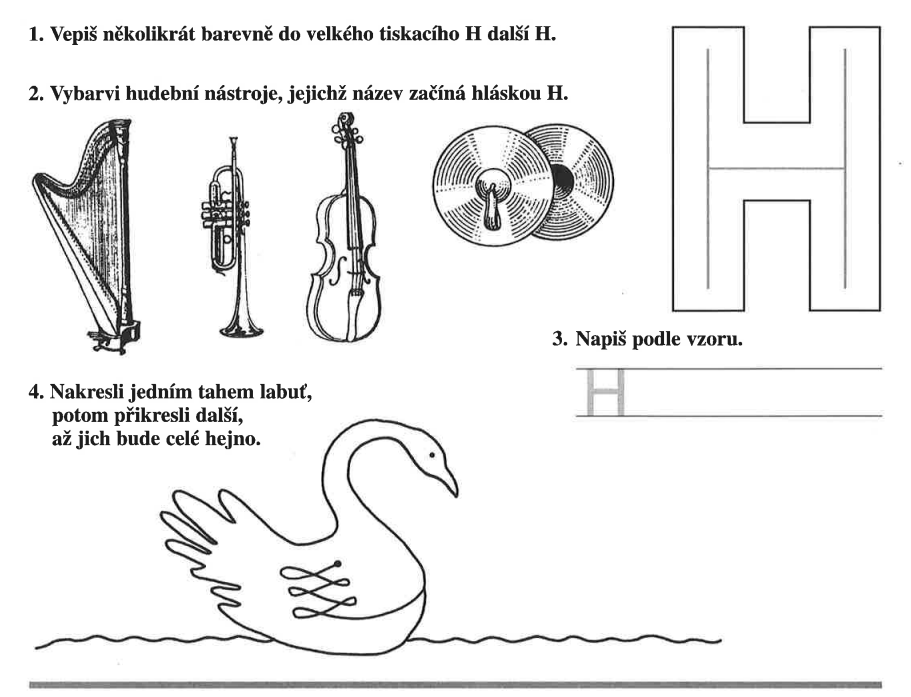 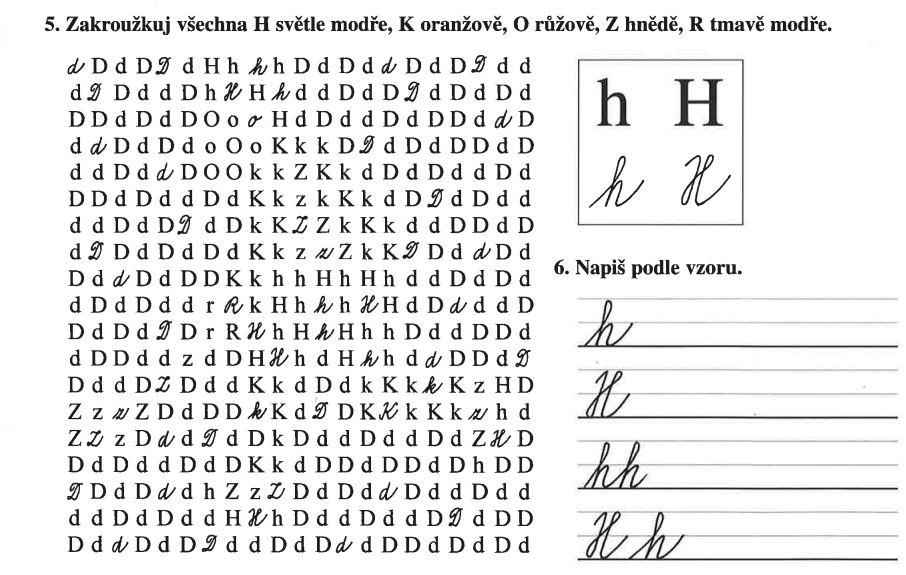 DenPředmětUčivo (pracovní sešit)DÚSTČJPísanka 44 + sebehodnocení (dnes si děti vybrali, že chtějí hodnotit vše)Slabikář 8/1 a k němu i procvičování 1 a 2 z následující stránky:
https://nns.cz/amos/slabikar-2dil-strana-8/
Slab. 2, 5Pracovní list na písmeno H (stihli jsme jen část a zítra budeme dokončovat)Pravidelné čtení
Slab. 8/3 a 4ČJ půlená
(kdo byl na fotbalovém turnaji, bude mít ve čtvrtek AJ, tak si češtinu v průběhu týdne prosím dokončete)SL str. 9/1-3
+procvičování 1-3 ze stránky:
https://nns.cz/amos/slabikar-2dil-strana-9/Diktát slov: TETA, ZÁMEK, KOUSÁ, ZORKA, PASTA, DARUJEHra na procvičení paměti - tetička jela do Ameriky…MTrénovali jsme zápis čísel 11 - 20PS 68/1 a 3 (rozdíly jsme si zakroužkovali)ČJProgram Malý architekt